        МАРШ-БРОСОК «100 КМ ЗА 24 ЧАСА»  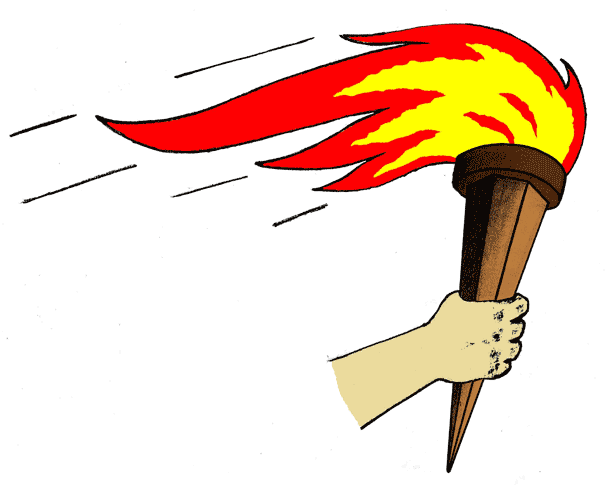          7-я Бородинская «сотка»ПРИГЛАШАЕМ ВСЕХ УЦЕЛЕВШИХ ЧЕЛОВЕЧНЫХ И СИЛЬНЫХ ДУХОМ!27-28 мая 2017 года объединение П.О.Р.Т.О.С. (Поэтизированное Объединение Разработки Теории Общенародного Счастья) проводит традиционный туристический марш-бросок «100 км за 24 часа» в Бородино Московской областиЦели пробега:  -приобщение к Духу Подвига Бородино – места боевой славы двух Отечественных войн: 1812-го года и Великой Отечественной войны (в 2017 году  - 205–летие Бородинского сражения, и 75-летие освобождения поля русской славы от немецко-фашистских захватчиков); - пропаганда идей трезвого здорового образа жизни, активного привлечения к физической культуре.         Место проведения:«Сотка» будет проходить в героическом месте - Бородино Московской области.Добираться на электричке от Белорусского вокзала Москвы до станции Бородино (около 1,5 часа)         Время проведения: 27 - 28 мая 2016 года, сбор перед стартом 27 мая в 12 часов. Перед стартом планируется возложение цветов к памятнику Героям Бородинского сражения.         Участники:Для преодоления «сотки» не обязательно быть спортсменом, приглашаем любителей и новичков всех возрастов, главное, - проявить Волю к Победе.Преодолевающим дистанцию необходимо развить среднюю скорость 100: 24=4,1 км/час. Победителем считается каждый, победивший  дистанцию.        Трасса:Протяженность трассы  от ставки Наполеона до памятника Багратиону по маршруту «туда и обратно», итого ,- и так 10 циклов.  Питание и питье - у костра в стартовом лагере, где во время марш-броска всегда можно попить, поесть, отдохнуть в палатке.      Кроме бега: По окончанию марш-броска – приглашаем всех участников попеть добрые Человечные песни, совершить экскурсию в Бородинский музей и Спасо-Бородинский монастырь, поучаствовать в празднике Оловянного солдатика, который проводится в эти дни в Бородино    Регистрация:Для регистрации звоните +7(926)733-07-58+7(495)972-58-72+7(977)260-84-70, или пишите julja-portos@mail.ru.   Регистрационный взнос приветствуется (на ваше усмотрение). Финансирование осуществляет группа единомышленников – добровольцев за свой счет.Все участники марш-броска будут награждены грамотами, победившие 100 км дистанцию будут награждены грамотами и медалями, лучшие 3- е участников – памятными сувенирами.Испытайте себя - преодолейте хотя бы часть дистанции для укрепления уровня здоровья и силы Духа,- ведь они очень пригодятся в борьбе за трезвую и Счастливую Русь!Очень правильно гласит высеченная на древнегреческом памятнике надпись: 	 «Хочешь быть умным — бегай!Хочешь быть сильным – бегай! 
Хочешь быть красивым — бегай!
Хочешь быть здоровым — бегай!
Хочешь быть счастливым — бегай!» 			Обязательно проверьте это на собственном опыте - и сами увидите!...Через несколько дней пройдет боль в ногах, сойдут мозоли — а гордость победителя «сотки» останется у каждого ее участника навсегда!Подробности можно уточнить по телефонам:+7-926-733-07-58 Юлия Приведенная,  +7-926-499-59-25, +7-977- 260-84-70 Сайт www.fakel-portos.ru,                https://vk.com/sotkavborodinoЭл.почта: julja-portos@mail.ru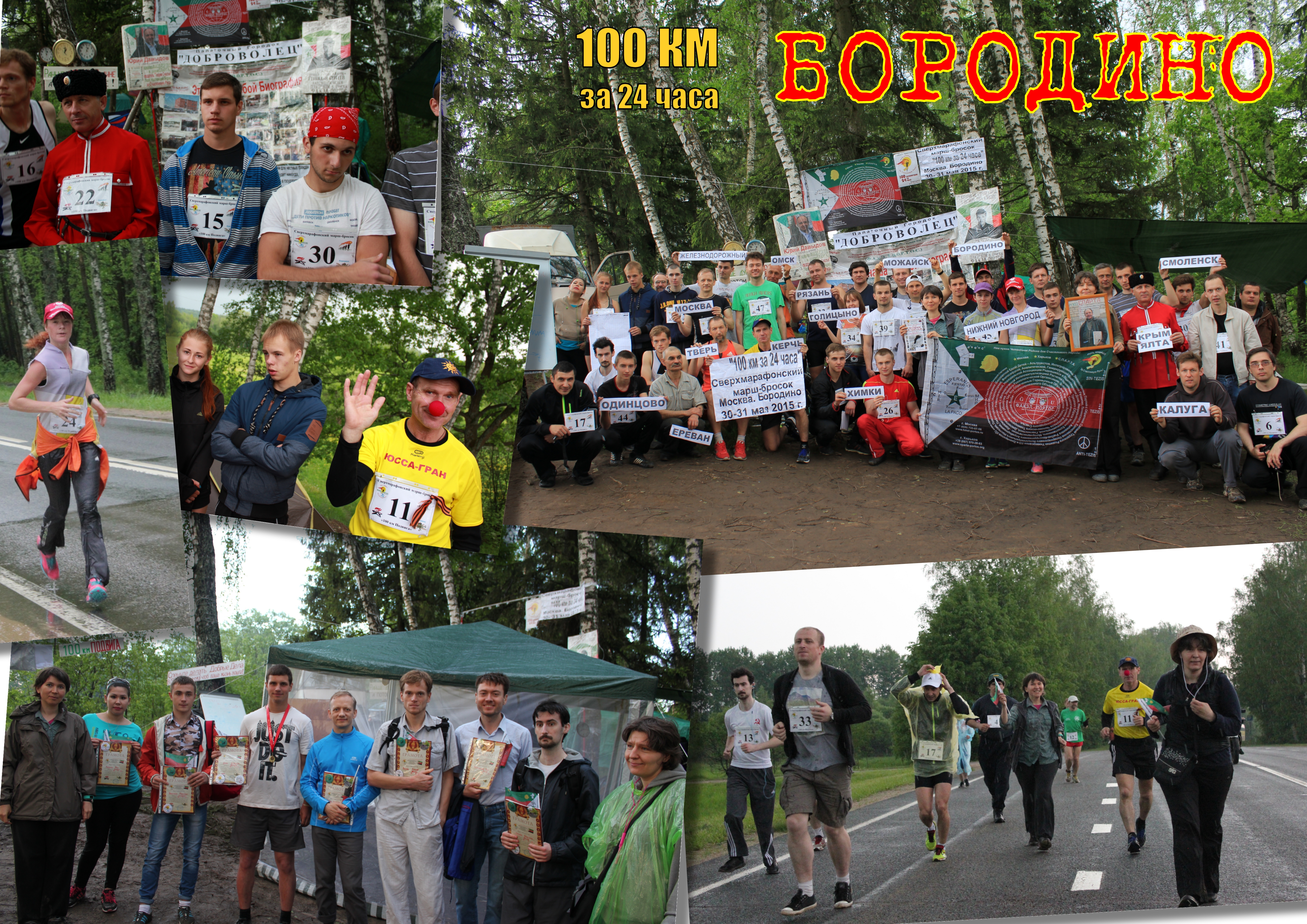 